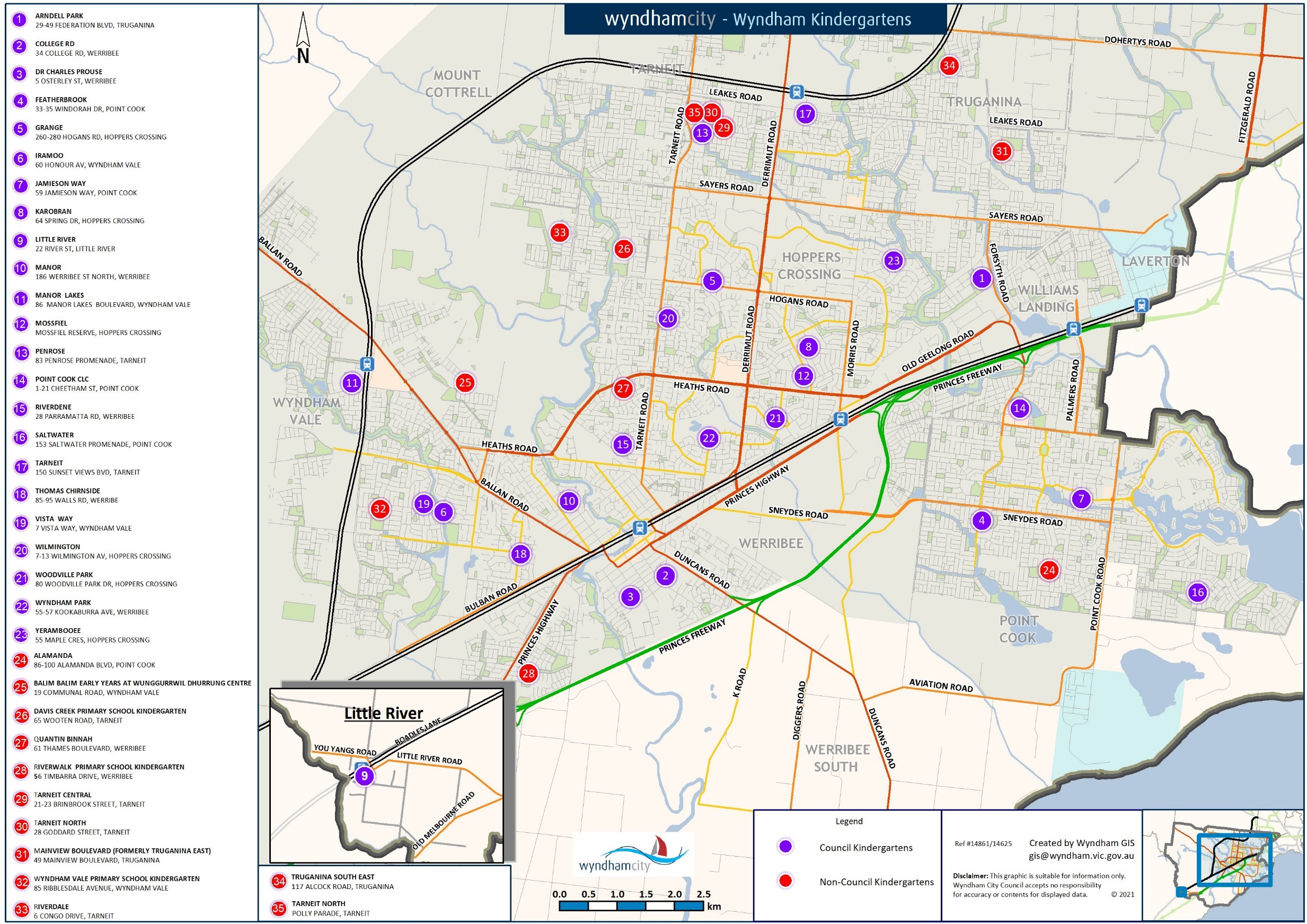 White shaded: Second Year Funded Groups (4YO)White shaded: Second Year Funded Groups (4YO)White shaded: Second Year Funded Groups (4YO)White shaded: Second Year Funded Groups (4YO)White shaded: Second Year Funded Groups (4YO)White shaded: Second Year Funded Groups (4YO)White shaded: Second Year Funded Groups (4YO)White shaded: Second Year Funded Groups (4YO)White shaded: Second Year Funded Groups (4YO)White shaded: Second Year Funded Groups (4YO)Green shaded:Mixed Age GroupsGreen shaded:Mixed Age GroupsGreen shaded:Mixed Age GroupsGreen shaded:Mixed Age GroupsBlue shaded:First Year Funded Groups (3YO)Blue shaded:First Year Funded Groups (3YO)Blue shaded:First Year Funded Groups (3YO)Blue shaded:First Year Funded Groups (3YO)Blue shaded:First Year Funded Groups (3YO)Blue shaded:First Year Funded Groups (3YO)Blue shaded:First Year Funded Groups (3YO)Blue shaded:First Year Funded Groups (3YO)KINDERGARTENKINDERGARTENPREFPREFPREFGROUPGROUPGROUPMONDAYMONDAYMONDAYMONDAYTUESDAYTUESDAYWEDNESDAYWEDNESDAYWEDNESDAYTHURSDAYTHURSDAYFRIDAYFRIDAYFRIDAYHOPPERS CROSSING KINDERGARTENSHOPPERS CROSSING KINDERGARTENSHOPPERS CROSSING KINDERGARTENSHOPPERS CROSSING KINDERGARTENSHOPPERS CROSSING KINDERGARTENSHOPPERS CROSSING KINDERGARTENSHOPPERS CROSSING KINDERGARTENSHOPPERS CROSSING KINDERGARTENSHOPPERS CROSSING KINDERGARTENSHOPPERS CROSSING KINDERGARTENSHOPPERS CROSSING KINDERGARTENSHOPPERS CROSSING KINDERGARTENSHOPPERS CROSSING KINDERGARTENSHOPPERS CROSSING KINDERGARTENSHOPPERS CROSSING KINDERGARTENSHOPPERS CROSSING KINDERGARTENSHOPPERS CROSSING KINDERGARTENSHOPPERS CROSSING KINDERGARTENSHOPPERS CROSSING KINDERGARTENSHOPPERS CROSSING KINDERGARTENSHOPPERS CROSSING KINDERGARTENSHOPPERS CROSSING KINDERGARTENSKarobran64 Spring DriveHoppers Crossing 3029Karobran64 Spring DriveHoppers Crossing 3029NavyNavyNavy9:00 - 4:309:00 - 4:309:00 - 4:309:00 - 4:30Karobran64 Spring DriveHoppers Crossing 3029Karobran64 Spring DriveHoppers Crossing 3029OrangeOrangeOrange8:30 – 4:008:30 – 4:008:30 – 4:008:30 – 4:008:30 – 4:008:30 – 4:008:30 – 4:00Karobran64 Spring DriveHoppers Crossing 3029Karobran64 Spring DriveHoppers Crossing 3029Purple (4YO)Purple (4YO)Purple (4YO)9:00 – 2:009:00 – 2:009:00 – 2:009:00 – 2:009:00 – 2:009:00 – 2:009:00 – 2:009:00 – 2:009:00 – 2:009:00 – 2:00Karobran64 Spring DriveHoppers Crossing 3029Karobran64 Spring DriveHoppers Crossing 3029Purple (3YO)Purple (3YO)Purple (3YO)9:00 – 2:009:00 – 2:009:00 – 2:00Karobran64 Spring DriveHoppers Crossing 3029Karobran64 Spring DriveHoppers Crossing 3029DingoDingoDingo8:30 – 1:308:30 – 1:30Karobran64 Spring DriveHoppers Crossing 3029Karobran64 Spring DriveHoppers Crossing 3029PossumPossumPossum2:00 – 4:302:00 – 4:302:00 – 4:302:00 – 4:30Karobran64 Spring DriveHoppers Crossing 3029Karobran64 Spring DriveHoppers Crossing 3029KookaburraKookaburraKookaburra10:00 – 3:0010:00 – 3:0010:00 – 3:00Karobran64 Spring DriveHoppers Crossing 3029Karobran64 Spring DriveHoppers Crossing 3029CassowaryCassowaryCassowary8:30 – 1:308:30 – 1:30The Grange260-280 Hogans RoadHoppers Crossing 3029The Grange260-280 Hogans RoadHoppers Crossing 3029OrangeOrangeOrange8:30 - 4:008:30 - 4:008:30 - 4:008:30 - 4:008:30 - 4:008:30 - 4:008:30 - 4:00The Grange260-280 Hogans RoadHoppers Crossing 3029The Grange260-280 Hogans RoadHoppers Crossing 3029WhiteWhiteWhite8:30 - 4:008:30 - 4:008:30 - 4:008:30 - 4:00The Grange260-280 Hogans RoadHoppers Crossing 3029The Grange260-280 Hogans RoadHoppers Crossing 3029RedRedRed8:00 - 1:008:00 - 1:008:00 - 1:008:00 - 1:008:00 - 1:008:00 - 1:008:00 - 1:008:00 – 1:008:00 – 1:008:00 – 1:00The Grange260-280 Hogans RoadHoppers Crossing 3029The Grange260-280 Hogans RoadHoppers Crossing 3029NavyNavyNavy9:00 - 4:309:00 - 4:309:00 - 4:309:00 - 4:30The Grange260-280 Hogans RoadHoppers Crossing 3029The Grange260-280 Hogans RoadHoppers Crossing 3029EchidnaEchidnaEchidna9:00 - 2:009:00 - 2:009:00 - 2:00Mossfiel
3A Guinane Avenue 
Hoppers Crossing 3029Mossfiel
3A Guinane Avenue 
Hoppers Crossing 3029RedRedRed8:00 – 1:008:00 – 1:008:00 – 1:008:00 – 1:008:00 – 1:008:00 – 1:008:00 – 1:008:00 – 1:008:00 – 1:008:00 – 1:00Mossfiel
3A Guinane Avenue 
Hoppers Crossing 3029Mossfiel
3A Guinane Avenue 
Hoppers Crossing 3029WhiteWhiteWhite8:30 – 4:008:30 – 4:008:30 – 4:008:30 – 4:00Mossfiel
3A Guinane Avenue 
Hoppers Crossing 3029Mossfiel
3A Guinane Avenue 
Hoppers Crossing 3029EmuEmuEmu1:30 – 4:001:30 – 4:001:30 – 4:001:30 – 4:001:30 – 4:001:30 – 4:001:30 – 4:00Wilmington7-13 Wilmington AvenueHoppers Crossing 3029Wilmington7-13 Wilmington AvenueHoppers Crossing 3029OrangeOrangeOrange8:30 - 4:008:30 - 4:008:30 - 4:008:30 - 4:008:30 - 4:008:30 - 4:008:30 - 4:00Wilmington7-13 Wilmington AvenueHoppers Crossing 3029Wilmington7-13 Wilmington AvenueHoppers Crossing 3029NavyNavyNavy9:00 - 4:309:00 - 4:309:00 - 4:309:00 - 4:30Wilmington7-13 Wilmington AvenueHoppers Crossing 3029Wilmington7-13 Wilmington AvenueHoppers Crossing 3029YellowYellowYellow8:30 - 1:308:30 - 1:308:30 - 1:308:30 - 1:308:30 - 1:308:30 - 1:308:30 - 1:308:30 - 1:308:30 - 1:308:30 - 1:30Wilmington7-13 Wilmington AvenueHoppers Crossing 3029Wilmington7-13 Wilmington AvenueHoppers Crossing 3029PlatypusPlatypusPlatypus9:00 - 2:009:00 - 2:00Wilmington7-13 Wilmington AvenueHoppers Crossing 3029Wilmington7-13 Wilmington AvenueHoppers Crossing 3029WombatWombatWombat9:00 - 2:009:00 - 2:00Wilmington7-13 Wilmington AvenueHoppers Crossing 3029Wilmington7-13 Wilmington AvenueHoppers Crossing 3029EchidnaEchidnaEchidna9:00 - 2:009:00 - 2:009:00 - 2:00Wilmington7-13 Wilmington AvenueHoppers Crossing 3029Wilmington7-13 Wilmington AvenueHoppers Crossing 3029GalahGalahGalah2:00 - 4:302:00 - 4:302:00 - 4:302:00 - 4:302:00 - 4:302:00 - 4:302:00 - 4:30Woodville Park80 Woodville Park DriveHoppers Crossing 3029Woodville Park80 Woodville Park DriveHoppers Crossing 3029RedRedRed8:00 - 1:008:00 - 1:008:00 - 1:008:00 - 1:008:00 - 1:008:00 - 1:008:00 - 1:008:00 – 1:008:00 – 1:008:00 – 1:00Woodville Park80 Woodville Park DriveHoppers Crossing 3029Woodville Park80 Woodville Park DriveHoppers Crossing 3029NavyNavyNavy9:00 – 4:309:00 – 4:309:00 – 4:309:00 – 4:30Woodville Park80 Woodville Park DriveHoppers Crossing 3029Woodville Park80 Woodville Park DriveHoppers Crossing 3029EmuEmuEmu1:30 - 4:001:30 - 4:001:30 - 4:001:30 - 4:001:30 - 4:001:30 - 4:001:30 - 4:00Yerambooee55 Maple CrescentHoppers Crossing 3029Yerambooee55 Maple CrescentHoppers Crossing 3029YellowYellowYellow8:30 - 1:308:30 - 1:308:30 - 1:308:30 - 1:308:30 - 1:308:30 - 1:308:30 - 1:308:30 - 1:308:30 - 1:308:30 - 1:30Yerambooee55 Maple CrescentHoppers Crossing 3029Yerambooee55 Maple CrescentHoppers Crossing 3029WhiteWhiteWhite8:30 - 4:008:30 - 4:008:30 - 4:008:30 - 4:00Yerambooee55 Maple CrescentHoppers Crossing 3029Yerambooee55 Maple CrescentHoppers Crossing 3029NavyNavyNavy9:00 - 4:309:00 - 4:309:00 - 4:309:00 - 4:30Yerambooee55 Maple CrescentHoppers Crossing 3029Yerambooee55 Maple CrescentHoppers Crossing 3029PeachPeachPeach9:15 - 4:459:15 - 4:459:15 - 4:459:15 - 4:459:15 - 4:459:15 - 4:459:15 - 4:45Yerambooee55 Maple CrescentHoppers Crossing 3029Yerambooee55 Maple CrescentHoppers Crossing 3029GalahGalahGalah2:00 - 4:302:00 - 4:302:00 - 4:302:00 - 4:302:00 - 4:302:00 - 4:302:00 - 4:30Yerambooee55 Maple CrescentHoppers Crossing 3029Yerambooee55 Maple CrescentHoppers Crossing 3029WallabyWallabyWallaby9:30 - 2:309:30 - 2:309:30 - 2:30Yerambooee55 Maple CrescentHoppers Crossing 3029Yerambooee55 Maple CrescentHoppers Crossing 3029KoalaKoalaKoala9:00 - 2:009:00 - 2:009:00 - 2:009:00 - 2:00Yerambooee55 Maple CrescentHoppers Crossing 3029Yerambooee55 Maple CrescentHoppers Crossing 3029PlatypusPlatypusPlatypus9:00 - 2:009:00 - 2:00Yerambooee55 Maple CrescentHoppers Crossing 3029Yerambooee55 Maple CrescentHoppers Crossing 3029KangarooKangarooKangaroo9:00 - 2:009:00 - 2:009:00 - 2:00Yerambooee55 Maple CrescentHoppers Crossing 3029Yerambooee55 Maple CrescentHoppers Crossing 3029RosellaRosellaRosella8:00 - 1:008:00 - 1:00Yerambooee55 Maple CrescentHoppers Crossing 3029Yerambooee55 Maple CrescentHoppers Crossing 3029EchidnaEchidnaEchidna9:00 – 2:009:00 – 2:009:00 – 2:00WYNDHAM VALE KINDERGARTENSWYNDHAM VALE KINDERGARTENSWYNDHAM VALE KINDERGARTENSWYNDHAM VALE KINDERGARTENSWYNDHAM VALE KINDERGARTENSWYNDHAM VALE KINDERGARTENSWYNDHAM VALE KINDERGARTENSWYNDHAM VALE KINDERGARTENSWYNDHAM VALE KINDERGARTENSWYNDHAM VALE KINDERGARTENSWYNDHAM VALE KINDERGARTENSWYNDHAM VALE KINDERGARTENSWYNDHAM VALE KINDERGARTENSWYNDHAM VALE KINDERGARTENSWYNDHAM VALE KINDERGARTENSWYNDHAM VALE KINDERGARTENSWYNDHAM VALE KINDERGARTENSWYNDHAM VALE KINDERGARTENSWYNDHAM VALE KINDERGARTENSWYNDHAM VALE KINDERGARTENSWYNDHAM VALE KINDERGARTENSWYNDHAM VALE KINDERGARTENSBalim Balim Early Years at Wunggurrwil Dhurrung Centre19 Communal RoadWyndham Vale 3024(access via Cortland Street)Operated by One Tree Community ServicesBalim Balim Early Years at Wunggurrwil Dhurrung Centre19 Communal RoadWyndham Vale 3024(access via Cortland Street)Operated by One Tree Community ServicesNavyNavyNavy9:00 - 4:309:00 - 4:309:00 - 4:309:00 - 4:30Balim Balim Early Years at Wunggurrwil Dhurrung Centre19 Communal RoadWyndham Vale 3024(access via Cortland Street)Operated by One Tree Community ServicesBalim Balim Early Years at Wunggurrwil Dhurrung Centre19 Communal RoadWyndham Vale 3024(access via Cortland Street)Operated by One Tree Community ServicesYellowYellowYellow8:30 - 1:308:30 - 1:308:30 - 1:308:30 - 1:308:30 - 1:308:30 - 1:308:30 - 1:308:30 - 1:308:30 - 1:308:30 - 1:30Balim Balim Early Years at Wunggurrwil Dhurrung Centre19 Communal RoadWyndham Vale 3024(access via Cortland Street)Operated by One Tree Community ServicesBalim Balim Early Years at Wunggurrwil Dhurrung Centre19 Communal RoadWyndham Vale 3024(access via Cortland Street)Operated by One Tree Community ServicesOrangeOrangeOrange8:30 - 4:008:30 - 4:008:30 - 4:008:30 - 4:008:30 - 4:008:30 - 4:008:30 - 4:00Balim Balim Early Years at Wunggurrwil Dhurrung Centre19 Communal RoadWyndham Vale 3024(access via Cortland Street)Operated by One Tree Community ServicesBalim Balim Early Years at Wunggurrwil Dhurrung Centre19 Communal RoadWyndham Vale 3024(access via Cortland Street)Operated by One Tree Community ServicesEchidnaEchidnaEchidna9:00 - 2:009:00 - 2:009:00 - 2:00Balim Balim Early Years at Wunggurrwil Dhurrung Centre19 Communal RoadWyndham Vale 3024(access via Cortland Street)Operated by One Tree Community ServicesBalim Balim Early Years at Wunggurrwil Dhurrung Centre19 Communal RoadWyndham Vale 3024(access via Cortland Street)Operated by One Tree Community ServicesCassowaryCassowaryCassowary8:30 - 1:308:30 - 1:30Iramoo60 Honour AveWyndham Vale 3024Iramoo60 Honour AveWyndham Vale 3024RedRedRed8:00 - 1:008:00 - 1:008:00 - 1:008:00 - 1:008:00 - 1:008:00 - 1:008:00 - 1:008:00 – 1:008:00 – 1:008:00 – 1:00Iramoo60 Honour AveWyndham Vale 3024Iramoo60 Honour AveWyndham Vale 3024WhiteWhiteWhite8:30 - 4:008:30 - 4:008:30 - 4:008:30 - 4:00Iramoo60 Honour AveWyndham Vale 3024Iramoo60 Honour AveWyndham Vale 3024EmuEmuEmu1:30 - 4:001:30 - 4:001:30 - 4:001:30 - 4:001:30 - 4:001:30 - 4:001:30 - 4:00Vista Way7 Vista WayWyndham Vale 3024Vista Way7 Vista WayWyndham Vale 3024NavyNavyNavy9:00 - 4:30 9:00 - 4:30 9:00 - 4:309:00 - 4:30Vista Way7 Vista WayWyndham Vale 3024Vista Way7 Vista WayWyndham Vale 3024KoalaKoalaKoala9:00 - 2:009:00 - 2:009:00 - 2:009:00 - 2:00Vista Way7 Vista WayWyndham Vale 3024Vista Way7 Vista WayWyndham Vale 3024KangarooKangarooKangaroo9:00 - 2:009:00 - 2:009:00 - 2:00Vista Way7 Vista WayWyndham Vale 3024Vista Way7 Vista WayWyndham Vale 3024EchidnaEchidnaEchidna9:00 - 2:009:00 - 2:009:00 - 2:00Wyndham Vale Primary School 85 Ribblesdale AvenueWyndham Vale 3024Operated by bestchanceWyndham Vale Primary School 85 Ribblesdale AvenueWyndham Vale 3024Operated by bestchanceRedRedRed8:00 - 1:008:00 - 1:008:00 - 1:008:00 - 1:008:00 - 1:008:00 - 1:008:00 - 1:008:00 – 1:008:00 – 1:008:00 – 1:00Wyndham Vale Primary School 85 Ribblesdale AvenueWyndham Vale 3024Operated by bestchanceWyndham Vale Primary School 85 Ribblesdale AvenueWyndham Vale 3024Operated by bestchanceNavyNavyNavy9:00 - 4:309:00 - 4:309:00 - 4:309:00 - 4:30Wyndham Vale Primary School 85 Ribblesdale AvenueWyndham Vale 3024Operated by bestchanceWyndham Vale Primary School 85 Ribblesdale AvenueWyndham Vale 3024Operated by bestchanceEmuEmuEmu1:30 - 4:001:30 - 4:001:30 - 4:001:30 - 4:001:30 - 4:001:30 - 4:001:30 - 4:00MANOR LAKES KINDERGARTENSMANOR LAKES KINDERGARTENSMANOR LAKES KINDERGARTENSMANOR LAKES KINDERGARTENSMANOR LAKES KINDERGARTENSMANOR LAKES KINDERGARTENSMANOR LAKES KINDERGARTENSMANOR LAKES KINDERGARTENSMANOR LAKES KINDERGARTENSMANOR LAKES KINDERGARTENSMANOR LAKES KINDERGARTENSMANOR LAKES KINDERGARTENSMANOR LAKES KINDERGARTENSMANOR LAKES KINDERGARTENSMANOR LAKES KINDERGARTENSMANOR LAKES KINDERGARTENSMANOR LAKES KINDERGARTENSMANOR LAKES KINDERGARTENSMANOR LAKES KINDERGARTENSMANOR LAKES KINDERGARTENSMANOR LAKES KINDERGARTENSMANOR LAKES KINDERGARTENSMANOR LAKES KINDERGARTENSManor Lakes86 Manor Lakes BlvdManor Lakes 3024Manor Lakes86 Manor Lakes BlvdManor Lakes 3024Manor Lakes86 Manor Lakes BlvdManor Lakes 3024RedRedRed8:00 - 1:008:00 - 1:008:00 - 1:008:00 - 1:008:00 - 1:008:00 - 1:008:00 - 1:008:00 - 1:008:00 – 1:008:00 – 1:008:00 – 1:00Manor Lakes86 Manor Lakes BlvdManor Lakes 3024Manor Lakes86 Manor Lakes BlvdManor Lakes 3024Manor Lakes86 Manor Lakes BlvdManor Lakes 3024WhiteWhiteWhite8:30 - 4:008:30 - 4:008:30 - 4:00Manor Lakes86 Manor Lakes BlvdManor Lakes 3024Manor Lakes86 Manor Lakes BlvdManor Lakes 3024Manor Lakes86 Manor Lakes BlvdManor Lakes 3024NavyNavyNavy9:00 - 4:309:00 - 4:309:00 - 4:30Manor Lakes86 Manor Lakes BlvdManor Lakes 3024Manor Lakes86 Manor Lakes BlvdManor Lakes 3024Manor Lakes86 Manor Lakes BlvdManor Lakes 3024OrangeOrangeOrange8:30 - 4:008:30 - 4:008:30 - 4:008:30 - 4:008:30 - 4:008:30 - 4:008:30 - 4:008:30 - 4:00Manor Lakes86 Manor Lakes BlvdManor Lakes 3024Manor Lakes86 Manor Lakes BlvdManor Lakes 3024Manor Lakes86 Manor Lakes BlvdManor Lakes 3024EmuEmuEmu1:30 - 4:001:30 - 4:001:30 - 4:001:30 - 4:001:30 - 4:001:30 - 4:001:30 - 4:001:30 - 4:00Manor Lakes86 Manor Lakes BlvdManor Lakes 3024Manor Lakes86 Manor Lakes BlvdManor Lakes 3024Manor Lakes86 Manor Lakes BlvdManor Lakes 3024EchidnaEchidnaEchidna9:00 - 2:009:00 - 2:009:00 - 2:00White shaded:Second Year Funded Groups (4YO)White shaded:Second Year Funded Groups (4YO)White shaded:Second Year Funded Groups (4YO)White shaded:Second Year Funded Groups (4YO)White shaded:Second Year Funded Groups (4YO)White shaded:Second Year Funded Groups (4YO)White shaded:Second Year Funded Groups (4YO)Green shaded:Mixed Age GroupsGreen shaded:Mixed Age GroupsGreen shaded:Mixed Age GroupsGreen shaded:Mixed Age GroupsGreen shaded:Mixed Age GroupsGreen shaded:Mixed Age GroupsGreen shaded:Mixed Age GroupsGreen shaded:Mixed Age GroupsBlue shaded:First Year Funded Groups (3YO)Blue shaded:First Year Funded Groups (3YO)Blue shaded:First Year Funded Groups (3YO)Blue shaded:First Year Funded Groups (3YO)Blue shaded:First Year Funded Groups (3YO)Blue shaded:First Year Funded Groups (3YO)Blue shaded:First Year Funded Groups (3YO)Blue shaded:First Year Funded Groups (3YO)KINDERGARTENPREFPREFPREFGROUPGROUPGROUPGROUPGROUPGROUPMONDAYTUESDAYTUESDAYTUESDAYWEDNESDAYWEDNESDAYTHURSDAYTHURSDAYTHURSDAYTHURSDAYTHURSDAYFRIDAYFRIDAYLITTLE RIVER KINDERGARTENSLITTLE RIVER KINDERGARTENSLITTLE RIVER KINDERGARTENSLITTLE RIVER KINDERGARTENSLITTLE RIVER KINDERGARTENSLITTLE RIVER KINDERGARTENSLITTLE RIVER KINDERGARTENSLITTLE RIVER KINDERGARTENSLITTLE RIVER KINDERGARTENSLITTLE RIVER KINDERGARTENSLITTLE RIVER KINDERGARTENSLITTLE RIVER KINDERGARTENSLITTLE RIVER KINDERGARTENSLITTLE RIVER KINDERGARTENSLITTLE RIVER KINDERGARTENSLITTLE RIVER KINDERGARTENSLITTLE RIVER KINDERGARTENSLITTLE RIVER KINDERGARTENSLITTLE RIVER KINDERGARTENSLITTLE RIVER KINDERGARTENSLITTLE RIVER KINDERGARTENSLITTLE RIVER KINDERGARTENSLITTLE RIVER KINDERGARTENSLittle River22 River StreetLittle River 3211Little River22 River StreetLittle River 3211Little River22 River StreetLittle River 3211EmeraldEmeraldEmerald9:00 - 2:009:00 - 2:009:00 - 2:009:00 - 2:009:00 - 2:009:00 - 2:009:00 - 2:009:00 - 2:009:00 - 2:009:00 - 2:00Little River22 River StreetLittle River 3211Little River22 River StreetLittle River 3211Little River22 River StreetLittle River 3211PlatypusPlatypusPlatypus9:00 - 2:00WERRIBEE KINDERGARTENSWERRIBEE KINDERGARTENSWERRIBEE KINDERGARTENSWERRIBEE KINDERGARTENSWERRIBEE KINDERGARTENSWERRIBEE KINDERGARTENSWERRIBEE KINDERGARTENSWERRIBEE KINDERGARTENSWERRIBEE KINDERGARTENSWERRIBEE KINDERGARTENSWERRIBEE KINDERGARTENSWERRIBEE KINDERGARTENSWERRIBEE KINDERGARTENSWERRIBEE KINDERGARTENSWERRIBEE KINDERGARTENSWERRIBEE KINDERGARTENSWERRIBEE KINDERGARTENSWERRIBEE KINDERGARTENSWERRIBEE KINDERGARTENSWERRIBEE KINDERGARTENSWERRIBEE KINDERGARTENSWERRIBEE KINDERGARTENSWERRIBEE KINDERGARTENSCollege Road34 College RdWerribee 3030College Road34 College RdWerribee 3030College Road34 College RdWerribee 3030NavyNavyNavy9:00 -4:309:00 - 4:309:00 - 4:30College Road34 College RdWerribee 3030College Road34 College RdWerribee 3030College Road34 College RdWerribee 3030WhiteWhiteWhite8:30 - 4:00 8:30 – 4:008:30 – 4:00College Road34 College RdWerribee 3030College Road34 College RdWerribee 3030College Road34 College RdWerribee 3030Grape (4YO)Grape (4YO)Grape (4YO)8:00 - 3:308:00 - 3:308:00 - 3:30College Road34 College RdWerribee 3030College Road34 College RdWerribee 3030College Road34 College RdWerribee 3030Grape (3YO)Grape (3YO)Grape (3YO)8:00 - 1:00College Road34 College RdWerribee 3030College Road34 College RdWerribee 3030College Road34 College RdWerribee 3030Yellow (4YO)Yellow (4YO)Yellow (4YO) 8:30 – 1:30 8:30 – 1:30 8:30 – 1:30 8:30 – 1:30 8:30 – 1:30  8:30 – 1:30  8:30 – 1:30  8:30 – 1:30  8:30 – 1:30 8:30 – 1:30 8:30 – 1:30College Road34 College RdWerribee 3030College Road34 College RdWerribee 3030College Road34 College RdWerribee 3030Yellow (3YO)Yellow (3YO)Yellow (3YO) 8:30 – 1:30 8:30 – 1:30 8:30 – 1:30 8:30 – 1:30College Road34 College RdWerribee 3030College Road34 College RdWerribee 3030College Road34 College RdWerribee 3030WallabyWallabyWallaby9:30 - 2:309:30 - 2:309:30 - 2:30College Road34 College RdWerribee 3030College Road34 College RdWerribee 3030College Road34 College RdWerribee 3030Sugar GliderSugar GliderSugar Glider9:30 - 2:309:30 - 2:309:30 - 2:309:30 - 2:30College Road34 College RdWerribee 3030College Road34 College RdWerribee 3030College Road34 College RdWerribee 3030BilbyBilbyBilby9:30 - 2:309:30 - 2:309:30 - 2:309:30 - 2:30College Road34 College RdWerribee 3030College Road34 College RdWerribee 3030College Road34 College RdWerribee 3030KoalaKoalaKoala9:00 - 2:009:00 - 2:009:00 - 2:009:00 - 2:00College Road34 College RdWerribee 3030College Road34 College RdWerribee 3030College Road34 College RdWerribee 3030KangarooKangarooKangaroo9:00 - 2:009:00 - 2:009:00 - 2:009:00 - 2:00College Road34 College RdWerribee 3030College Road34 College RdWerribee 3030College Road34 College RdWerribee 3030EchidnaEchidnaEchidna9:00 - 2:009:00 - 2:009:00 - 2:00Dr Charles Prouse5 Osterley StWerribee 3030Dr Charles Prouse5 Osterley StWerribee 3030Dr Charles Prouse5 Osterley StWerribee 3030AquaAquaAqua11:30 - 4:3011:30 - 4:3011:30 - 4:3011:30 - 4:3011:30 - 4:3011:30 - 4:3011:30 - 4:3011:30 - 4:3011:30 - 4:3011:30 - 4:3011:30 - 4:30Dr Charles Prouse5 Osterley StWerribee 3030Dr Charles Prouse5 Osterley StWerribee 3030Dr Charles Prouse5 Osterley StWerribee 3030GrapeGrapeGrape8:00 - 3:308:00 - 3:308:00 - 3:30Dr Charles Prouse5 Osterley StWerribee 3030Dr Charles Prouse5 Osterley StWerribee 3030Dr Charles Prouse5 Osterley StWerribee 3030CockatooCockatooCockatoo8:30 - 11:008:30 - 11:008:30 - 11:008:30 - 11:008:30 - 11:008:30 - 11:008:30 - 11:008:30 - 11:00Quantin Binnah61 Thames BlvdWerribee 3030Operated by Quantin BinnahQuantin Binnah61 Thames BlvdWerribee 3030Operated by Quantin BinnahQuantin Binnah61 Thames BlvdWerribee 3030Operated by Quantin BinnahIndigoIndigoIndigo9:00 - 4:309:00 - 4:309:00 - 4:309:00 - 4:309:00 - 4:309:00 - 4:309:00 - 4:30Quantin Binnah61 Thames BlvdWerribee 3030Operated by Quantin BinnahQuantin Binnah61 Thames BlvdWerribee 3030Operated by Quantin BinnahQuantin Binnah61 Thames BlvdWerribee 3030Operated by Quantin BinnahGreenGreenGreen8:45 - 4:158:45 - 4:158:45 - 4:158:45 - 4:158:45 - 4:158:45 - 4:15Quantin Binnah61 Thames BlvdWerribee 3030Operated by Quantin BinnahQuantin Binnah61 Thames BlvdWerribee 3030Operated by Quantin BinnahQuantin Binnah61 Thames BlvdWerribee 3030Operated by Quantin BinnahGoldGoldGold8:30 - 4:008:30 - 4:008:30 - 4:008:30 - 4:00Quantin Binnah61 Thames BlvdWerribee 3030Operated by Quantin BinnahQuantin Binnah61 Thames BlvdWerribee 3030Operated by Quantin BinnahQuantin Binnah61 Thames BlvdWerribee 3030Operated by Quantin BinnahNavyNavyNavy9:00 - 4:309:00 - 4:309:00 - 4:30Quantin Binnah61 Thames BlvdWerribee 3030Operated by Quantin BinnahQuantin Binnah61 Thames BlvdWerribee 3030Operated by Quantin BinnahQuantin Binnah61 Thames BlvdWerribee 3030Operated by Quantin BinnahOrangeOrangeOrange8:30 - 4:008:30 - 4:008:30 - 4:008:30 - 4:008:30 - 4:008:30 - 4:008:30 - 4:008:30 - 4:00Quantin Binnah61 Thames BlvdWerribee 3030Operated by Quantin BinnahQuantin Binnah61 Thames BlvdWerribee 3030Operated by Quantin BinnahQuantin Binnah61 Thames BlvdWerribee 3030Operated by Quantin BinnahBandicootBandicootBandicoot9:15 - 2:15Quantin Binnah61 Thames BlvdWerribee 3030Operated by Quantin BinnahQuantin Binnah61 Thames BlvdWerribee 3030Operated by Quantin BinnahQuantin Binnah61 Thames BlvdWerribee 3030Operated by Quantin BinnahDugongDugongDugong9:15 - 2:159:15 - 2:159:15 - 2:159:15 - 2:15Riverdene29 Parramatta RoadWerribee 3030Riverdene29 Parramatta RoadWerribee 3030Riverdene29 Parramatta RoadWerribee 3030YellowYellowYellow8:30 - 1:308:30 - 1:308:30 - 1:308:30 - 1:308:30 - 1:308:30 - 1:308:30 - 1:308:30 - 1:308:30 - 1:308:30 - 1:308:30 - 1:30Riverdene29 Parramatta RoadWerribee 3030Riverdene29 Parramatta RoadWerribee 3030Riverdene29 Parramatta RoadWerribee 3030Navy (4YO)Navy (4YO)Navy (4YO)9:00 - 4:309:00 - 4:309:00 - 4:30Riverdene29 Parramatta RoadWerribee 3030Riverdene29 Parramatta RoadWerribee 3030Riverdene29 Parramatta RoadWerribee 3030Navy (3YO)Navy (3YO)Navy (3YO)9:00 - 2:00Riverdene29 Parramatta RoadWerribee 3030Riverdene29 Parramatta RoadWerribee 3030Riverdene29 Parramatta RoadWerribee 3030GalahGalahGalah2:00 - 4:302:00 - 4:302:00 - 4:302:00 - 4:302:00 - 4:302:00 - 4:302:00 - 4:302:00 - 4:30Riverwalk Primary School 56 Timbarra DriveWerribee 3030Operated by One Tree Community ServicesRiverwalk Primary School 56 Timbarra DriveWerribee 3030Operated by One Tree Community ServicesRiverwalk Primary School 56 Timbarra DriveWerribee 3030Operated by One Tree Community ServicesYellowYellowYellow8:30 - 1:308:30 - 1:308:30 - 1:308:30 - 1:308:30 - 1:308:30 - 1:308:30 - 1:308:30 - 1:308:30 - 1:308:30 - 1:308:30 - 1:30Riverwalk Primary School 56 Timbarra DriveWerribee 3030Operated by One Tree Community ServicesRiverwalk Primary School 56 Timbarra DriveWerribee 3030Operated by One Tree Community ServicesRiverwalk Primary School 56 Timbarra DriveWerribee 3030Operated by One Tree Community ServicesNavyNavyNavy9:00 - 4:309:00 - 4:309:00 - 4:30Riverwalk Primary School 56 Timbarra DriveWerribee 3030Operated by One Tree Community ServicesRiverwalk Primary School 56 Timbarra DriveWerribee 3030Operated by One Tree Community ServicesRiverwalk Primary School 56 Timbarra DriveWerribee 3030Operated by One Tree Community ServicesOrangeOrangeOrange8:30 - 4:008:30 - 4:008:30 - 4:008:30 - 4:008:30 - 4:008:30 - 4:008:30 - 4:008:30 - 4:00Riverwalk Primary School 56 Timbarra DriveWerribee 3030Operated by One Tree Community ServicesRiverwalk Primary School 56 Timbarra DriveWerribee 3030Operated by One Tree Community ServicesRiverwalk Primary School 56 Timbarra DriveWerribee 3030Operated by One Tree Community ServicesPlatypusPlatypusPlatypus9:00 - 2:00Riverwalk Primary School 56 Timbarra DriveWerribee 3030Operated by One Tree Community ServicesRiverwalk Primary School 56 Timbarra DriveWerribee 3030Operated by One Tree Community ServicesRiverwalk Primary School 56 Timbarra DriveWerribee 3030Operated by One Tree Community ServicesEchidnaEchidnaEchidna9:00 - 2:009:00 - 2:009:00 - 2:00The Manor186 Werribee Street NorthWerribee 3030The Manor186 Werribee Street NorthWerribee 3030The Manor186 Werribee Street NorthWerribee 3030RedRedRed8:00 - 1:008:00 - 1:008:00 - 1:008:00 - 1:008:00 - 1:008:00 - 1:008:00 - 1:008:00 - 1:008:00 – 1:008:00 – 1:008:00 – 1:00The Manor186 Werribee Street NorthWerribee 3030The Manor186 Werribee Street NorthWerribee 3030The Manor186 Werribee Street NorthWerribee 3030NavyNavyNavy9:00 - 4:309:00 - 4:309:00 - 4:30The Manor186 Werribee Street NorthWerribee 3030The Manor186 Werribee Street NorthWerribee 3030The Manor186 Werribee Street NorthWerribee 3030EmuEmuEmu1:30 - 4:001:30 - 4:001:30 - 4:001:30 - 4:001:30 - 4:001:30 - 4:001:30 - 4:001:30 - 4:00Thomas Chirnside85-95 Walls RdWerribee 3030Thomas Chirnside85-95 Walls RdWerribee 3030Thomas Chirnside85-95 Walls RdWerribee 3030YellowYellowYellow8:30 - 1:308:30 - 1:308:30 - 1:308:30 - 1:308:30 - 1:308:30 - 1:308:30 - 1:308:30 - 1:308:30 - 1:308:30 - 1:308:30 - 1:30Thomas Chirnside85-95 Walls RdWerribee 3030Thomas Chirnside85-95 Walls RdWerribee 3030Thomas Chirnside85-95 Walls RdWerribee 3030NavyNavyNavy9:00 - 4:309:00 - 4:309:00 - 4:30Thomas Chirnside85-95 Walls RdWerribee 3030Thomas Chirnside85-95 Walls RdWerribee 3030Thomas Chirnside85-95 Walls RdWerribee 3030White (4YO)White (4YO)White (4YO)8:30 - 4:008:30 - 4:008:30 - 4:00Thomas Chirnside85-95 Walls RdWerribee 3030Thomas Chirnside85-95 Walls RdWerribee 3030Thomas Chirnside85-95 Walls RdWerribee 3030White (3YO)White (3YO)White (3YO)11:00 – 4:00Thomas Chirnside85-95 Walls RdWerribee 3030Thomas Chirnside85-95 Walls RdWerribee 3030Thomas Chirnside85-95 Walls RdWerribee 3030GalahGalahGalah2:00 - 4:302:00 - 4:302:00 - 4:302:00 - 4:302:00 - 4:302:00 - 4:302:00 - 4:302:00 - 4:30Thomas Chirnside85-95 Walls RdWerribee 3030Thomas Chirnside85-95 Walls RdWerribee 3030Thomas Chirnside85-95 Walls RdWerribee 3030KoalaKoalaKoala9:00 - 2:009:00 - 2:009:00 - 2:009:00 - 2:00Thomas Chirnside85-95 Walls RdWerribee 3030Thomas Chirnside85-95 Walls RdWerribee 3030Thomas Chirnside85-95 Walls RdWerribee 3030KangarooKangarooKangaroo9:00 - 2:009:00 - 2:009:00 - 2:009:00 - 2:00Thomas Chirnside85-95 Walls RdWerribee 3030Thomas Chirnside85-95 Walls RdWerribee 3030Thomas Chirnside85-95 Walls RdWerribee 3030EchidnaEchidnaEchidna9:00 - 2:009:00 - 2:009:00 - 2:00Wyndham Park55-57 Kookaburra AvenueWerribee 3030Wyndham Park55-57 Kookaburra AvenueWerribee 3030Wyndham Park55-57 Kookaburra AvenueWerribee 3030PurplePurplePurple9:00 - 2:009:00 - 2:009:00 - 2:009:00 - 2:009:00 - 2:009:00 - 2:009:00 - 2:009:00 - 2:009:00 – 2:009:00 – 2:009:00 – 2:00Wyndham Park55-57 Kookaburra AvenueWerribee 3030Wyndham Park55-57 Kookaburra AvenueWerribee 3030Wyndham Park55-57 Kookaburra AvenueWerribee 3030NavyNavyNavy9:00 - 4:309:00 - 4:309:00 - 4:30Wyndham Park55-57 Kookaburra AvenueWerribee 3030Wyndham Park55-57 Kookaburra AvenueWerribee 3030Wyndham Park55-57 Kookaburra AvenueWerribee 3030White (4YO)White (4YO)White (4YO)8:30 - 4:008:30 - 4:008:30 - 4:00Wyndham Park55-57 Kookaburra AvenueWerribee 3030Wyndham Park55-57 Kookaburra AvenueWerribee 3030Wyndham Park55-57 Kookaburra AvenueWerribee 3030White (3YO)White (3YO)White (3YO) 8:30 - 1:30Wyndham Park55-57 Kookaburra AvenueWerribee 3030Wyndham Park55-57 Kookaburra AvenueWerribee 3030Wyndham Park55-57 Kookaburra AvenueWerribee 3030KoalaKoalaKoala9:00 - 2:009:00 - 2:009:00 - 2:009:00 - 2:00Wyndham Park55-57 Kookaburra AvenueWerribee 3030Wyndham Park55-57 Kookaburra AvenueWerribee 3030Wyndham Park55-57 Kookaburra AvenueWerribee 3030NumbatNumbatNumbat8:30 – 1:308:30 – 1:308:30 – 1:308:30 – 1:30Wyndham Park55-57 Kookaburra AvenueWerribee 3030Wyndham Park55-57 Kookaburra AvenueWerribee 3030Wyndham Park55-57 Kookaburra AvenueWerribee 3030LyrebirdLyrebirdLyrebird2:00 – 4:302:00 – 4:302:00 – 4:302:00 – 4:302:00 – 4:302:00 – 4:302:00 – 4:30Wyndham Park55-57 Kookaburra AvenueWerribee 3030Wyndham Park55-57 Kookaburra AvenueWerribee 3030Wyndham Park55-57 Kookaburra AvenueWerribee 3030CrocodileCrocodileCrocodile8:30 – 1:308:30 – 1:308:30 – 1:30White shaded: Second Year Funded Groups (4YO)White shaded: Second Year Funded Groups (4YO)White shaded: Second Year Funded Groups (4YO)Green shaded:Mixed Age GroupsGreen shaded:Mixed Age GroupsGreen shaded:Mixed Age GroupsGreen shaded:Mixed Age GroupsBlue shaded:First Year Funded Groups (3YO)Blue shaded:First Year Funded Groups (3YO)Blue shaded:First Year Funded Groups (3YO)KINDERGARTENPREFGROUPGROUPMONDAYTUESDAYWEDNESDAYWEDNESDAYTHURSDAYFRIDAYPOINT COOK KINDERGARTENSPOINT COOK KINDERGARTENSPOINT COOK KINDERGARTENSPOINT COOK KINDERGARTENSPOINT COOK KINDERGARTENSPOINT COOK KINDERGARTENSPOINT COOK KINDERGARTENSPOINT COOK KINDERGARTENSPOINT COOK KINDERGARTENSPOINT COOK KINDERGARTENSAlamanda21 Prudence PdePoint Cook 3030Operated by ECMSCherryCherry8:00 - 1:008:00 - 1:008:00 - 1:0012:00 – 5:00Alamanda21 Prudence PdePoint Cook 3030Operated by ECMSGrapeGrape8:00 - 3:308:00 - 3:30Alamanda21 Prudence PdePoint Cook 3030Operated by ECMSTealTeal1:30 - 5:151:30 - 5:151:30 - 5:158:30 - 4:00Alamanda21 Prudence PdePoint Cook 3030Operated by ECMSNavyNavy9:00 - 4:309:00 - 4:30Alamanda21 Prudence PdePoint Cook 3030Operated by ECMSOrangeOrange8:30 - 4:008:30 - 4:008:30 - 4:00Alamanda21 Prudence PdePoint Cook 3030Operated by ECMSWhiteWhite8:30 - 4:008:30 - 4:00Alamanda21 Prudence PdePoint Cook 3030Operated by ECMSMaroonMaroon12:00 - 5:0012:00 - 5:0012:00 - 5:0012:00 - 5:00Alamanda21 Prudence PdePoint Cook 3030Operated by ECMSMagpieMagpie8:30 - 11:008:30 - 11:00Alamanda21 Prudence PdePoint Cook 3030Operated by ECMSQuokkaQuokka9:00 - 11:309:00 - 11:309:00 - 11:30Featherbrook33-35 Windorah DrivePoint Cook 3030OliveOlive8:45 - 4:158:45 - 4:158:45 - 4:15Featherbrook33-35 Windorah DrivePoint Cook 3030MagentaMagenta8:45 - 4:158:45 - 4:15Featherbrook33-35 Windorah DrivePoint Cook 3030VioletViolet9:00 - 4:309:00 - 4:30Featherbrook33-35 Windorah DrivePoint Cook 3030WhiteWhite8:30 - 4:008:30 - 4:00Featherbrook33-35 Windorah DrivePoint Cook 3030IndigoIndigo9:00 - 4:309:00 - 4:309:00 - 4:30Featherbrook33-35 Windorah DrivePoint Cook 3030YellowYellow8:30 - 1:308:30 - 1:308:30 - 1:308:30 - 1:30Featherbrook33-35 Windorah DrivePoint Cook 3030NavyNavy9:00 - 4:309:00 - 4:30Featherbrook33-35 Windorah DrivePoint Cook 3030GalahGalah2:00 - 4:302:00 - 4:302:00 - 4:30Jamieson Way59 Jamieson WayPoint Cook 3030NavyNavy9:00 - 4:309:00 - 4:30Jamieson Way59 Jamieson WayPoint Cook 3030RedRed8:00 - 1:008:00 - 1:008:00 - 1:008:00 - 1:00Jamieson Way59 Jamieson WayPoint Cook 3030Silver (4YO)Silver (4YO)9:00 - 4:309:00 - 4:309:00 - 4:30Jamieson Way59 Jamieson WayPoint Cook 3030Silver (3YO)Silver (3YO)9:00 - 2:00Jamieson Way59 Jamieson WayPoint Cook 3030White (4YO)White (4YO)8:30 - 4:008:30 - 4:00Jamieson Way59 Jamieson WayPoint Cook 3030White (3YO)White (3YO)8:30 - 1:30Jamieson Way59 Jamieson WayPoint Cook 3030EmuEmu1:30 - 4:001:30 - 4:001:30 - 4:00Jamieson Way59 Jamieson WayPoint Cook 3030EchidnaEchidna9:00 - 2:00Point Cook CLC1-21 Cheetham StreetPoint Cook 3030SilverSilver9:00 - 4:309:00 - 4:309:00 - 4:30Point Cook CLC1-21 Cheetham StreetPoint Cook 3030WhiteWhite8:30 - 4:008:30 - 4:00Point Cook CLC1-21 Cheetham StreetPoint Cook 3030NavyNavy9:00 - 4:309:00 - 4:30Point Cook CLC1-21 Cheetham StreetPoint Cook 3030OrangeOrange8:30 - 4:008:30 - 4:008:30 - 4:00Point Cook CLC1-21 Cheetham StreetPoint Cook 3030CrocodileCrocodile8:30 - 1:30Point Cook CLC1-21 Cheetham StreetPoint Cook 3030EchidnaEchidna9:00 - 2:00Saltwater153 Saltwater PromenadePoint Cook 3030RedRed8:00 - 1:008:00 - 1:008:00 - 1:008:00 – 1:00Saltwater153 Saltwater PromenadePoint Cook 3030WhiteWhite8:30 - 4:008:30 - 4:00Saltwater153 Saltwater PromenadePoint Cook 3030OrangeOrange8:30 - 4:008:30 - 4:008:30 - 4:00Saltwater153 Saltwater PromenadePoint Cook 3030NavyNavy9:00 - 4:309:00 - 4:30Saltwater153 Saltwater PromenadePoint Cook 3030EmuEmu1:30 - 4:001:30 - 4:001:30 - 4:00Saltwater153 Saltwater PromenadePoint Cook 3030EchidnaEchidna9:00 - 2:00TRUGANINA KINDERGARTENSTRUGANINA KINDERGARTENSTRUGANINA KINDERGARTENSTRUGANINA KINDERGARTENSTRUGANINA KINDERGARTENSTRUGANINA KINDERGARTENSTRUGANINA KINDERGARTENSTRUGANINA KINDERGARTENSTRUGANINA KINDERGARTENSTRUGANINA KINDERGARTENSArndell Park29-49 Federation BoulevardTruganina 3029RedRed8:00 - 1:008:00 - 1:008:00 - 1:008:00 – 1:00Arndell Park29-49 Federation BoulevardTruganina 3029WhiteWhite8:30 - 4:008:30 - 4:00Arndell Park29-49 Federation BoulevardTruganina 3029NavyNavy9:00 - 4:309:00 - 4:30Arndell Park29-49 Federation BoulevardTruganina 3029OrangeOrange8:30 - 4:008:30 - 4:008:30 - 4:00Arndell Park29-49 Federation BoulevardTruganina 3029EmuEmu1:30 - 4:001:30 - 4:001:30 - 4:00Arndell Park29-49 Federation BoulevardTruganina 3029Echidna Echidna 9:00 - 2:00Mainview Boulevard49 Mainview BlvdTruganina 3029Operated by bestchanceRedRed8:00 - 1:008:00 - 1:008:00 - 1:008:00 – 1:00Mainview Boulevard49 Mainview BlvdTruganina 3029Operated by bestchanceGrapeGrape8:00 - 3:308:00 - 3:30Mainview Boulevard49 Mainview BlvdTruganina 3029Operated by bestchanceNavyNavy9:00 - 4:309:00 - 4:30Mainview Boulevard49 Mainview BlvdTruganina 3029Operated by bestchanceOrangeOrange8:30 - 4:008:30 - 4:008:30 - 4:00Mainview Boulevard49 Mainview BlvdTruganina 3029Operated by bestchanceWhiteWhite8:30 - 4:008:30 - 4:00Mainview Boulevard49 Mainview BlvdTruganina 3029Operated by bestchanceBlueBlue8:15 - 1:158:15 - 1:158:15 - 1:158:15 - 1:15Mainview Boulevard49 Mainview BlvdTruganina 3029Operated by bestchanceSilverSilver9:00 - 4:309:00 - 4:309:00 - 4:30Mainview Boulevard49 Mainview BlvdTruganina 3029Operated by bestchancePlatypusPlatypus9:00 - 2:00Mainview Boulevard49 Mainview BlvdTruganina 3029Operated by bestchanceWombatWombat9:00 - 2:00Mainview Boulevard49 Mainview BlvdTruganina 3029Operated by bestchanceEchidnaEchidna9:00 - 2:00Mainview Boulevard49 Mainview BlvdTruganina 3029Operated by bestchanceCrocodileCrocodile8:30 - 1:30Truganina South East117 Alcock RoadTruganina 3029Operated by ECMSYellowYellow8:30 - 1:308:30 - 1:308:30 - 1:308:30 - 1:30Truganina South East117 Alcock RoadTruganina 3029Operated by ECMSNavyNavy9:00 - 4:309:00 - 4:30Truganina South East117 Alcock RoadTruganina 3029Operated by ECMSWhiteWhite8:30 - 4:008:30 - 4:00Truganina South East117 Alcock RoadTruganina 3029Operated by ECMSOrangeOrange8:30 - 4:008:30 - 4:008:30 - 4:00Truganina South East117 Alcock RoadTruganina 3029Operated by ECMSKoalaKoala9:00 - 2:00Truganina South East117 Alcock RoadTruganina 3029Operated by ECMSPlatypusPlatypus9:00 - 2:00Truganina South East117 Alcock RoadTruganina 3029Operated by ECMSKangarooKangaroo9:00 - 2:009:00 - 2:00Truganina South East117 Alcock RoadTruganina 3029Operated by ECMSWombatWombat9:00 - 2:00White shaded: Second Year Funded Groups (4YO)White shaded: Second Year Funded Groups (4YO)White shaded: Second Year Funded Groups (4YO)Green shaded:Mixed Age GroupsGreen shaded:Mixed Age GroupsGreen shaded:Mixed Age GroupsBlue shaded:First Year Funded Groups (3YO)Blue shaded:First Year Funded Groups (3YO)Blue shaded:First Year Funded Groups (3YO)KINDERGARTENPREFGROUPGROUPMONDAYTUESDAYWEDNESDAYTHURSDAYFRIDAYTARNEIT KINDERGARTENSTARNEIT KINDERGARTENSTARNEIT KINDERGARTENSTARNEIT KINDERGARTENSTARNEIT KINDERGARTENSTARNEIT KINDERGARTENSTARNEIT KINDERGARTENSTARNEIT KINDERGARTENSTARNEIT KINDERGARTENSDavis Creek Primary School65 Wootten RoadTarneit 3029Operated by TRY AustraliaYellowYellow8:30 - 1:308:30 - 1:308:30 - 1:30Davis Creek Primary School65 Wootten RoadTarneit 3029Operated by TRY AustraliaNavyNavy9:00 - 4:309:00 - 4:30Davis Creek Primary School65 Wootten RoadTarneit 3029Operated by TRY AustraliaWhiteWhite8:30 - 4:008:30 - 4:00Davis Creek Primary School65 Wootten RoadTarneit 3029Operated by TRY AustraliaOrangeOrange8:30 - 4:008:30 - 4:00Davis Creek Primary School65 Wootten RoadTarneit 3029Operated by TRY AustraliaGalahGalah2:00 - 4:302:00 - 4:30Davis Creek Primary School65 Wootten RoadTarneit 3029Operated by TRY AustraliaEchidnaEchidna9:00 - 2:00 Penrose83 Penrose PromenadeTarneit 3029RedRed8:00 - 1:008:00 - 1:008:00 – 1:00Penrose83 Penrose PromenadeTarneit 3029WhiteWhite8:30 - 4:008:30 - 4:00Penrose83 Penrose PromenadeTarneit 3029NavyNavy9:00 - 4:309:00 - 4:30Penrose83 Penrose PromenadeTarneit 3029OrangeOrange8:30 - 4:008:30 - 4:00Penrose83 Penrose PromenadeTarneit 3029EchidnaEchidna9:00 - 2:00Penrose83 Penrose PromenadeTarneit 3029EmuEmu1:30 - 4:001:30 - 4:00Riverdale Community Centre6 Congo DriveTarneit 3029Operated by KU Children’s ServicesYellowYellow8:30 - 1:308:30 - 1:308:30 - 1:30Riverdale Community Centre6 Congo DriveTarneit 3029Operated by KU Children’s ServicesNavyNavy9:00 - 4:309:00 - 4:30Riverdale Community Centre6 Congo DriveTarneit 3029Operated by KU Children’s ServicesWhiteWhite8:30 - 4:008:30 - 4:00Riverdale Community Centre6 Congo DriveTarneit 3029Operated by KU Children’s ServicesKoalaKoala9:00 - 2:00Riverdale Community Centre6 Congo DriveTarneit 3029Operated by KU Children’s ServicesPlatypusPlatypus9:00 - 2:00Riverdale Community Centre6 Congo DriveTarneit 3029Operated by KU Children’s ServicesKangarooKangaroo9:00 - 2:00Riverdale Community Centre6 Congo DriveTarneit 3029Operated by KU Children’s ServicesWombatWombat9:00 - 2:00Riverdale Community Centre6 Congo DriveTarneit 3029Operated by KU Children’s ServicesEchidnaEchidna9:00 - 2:00Tarneit150 Sunset Views BlvdTarneit 3029YellowYellow8:30 - 1:308:30 - 1:308:30 - 1:30Tarneit150 Sunset Views BlvdTarneit 3029WhiteWhite8:30 - 4:008:30 - 4:00Tarneit150 Sunset Views BlvdTarneit 3029NavyNavy9:00 - 4:309:00 - 4:30Tarneit150 Sunset Views BlvdTarneit 3029OrangeOrange8:30 - 4:008:30 - 4:00Tarneit150 Sunset Views BlvdTarneit 3029GalahGalah2:00 - 4:302:00 - 4:30Tarneit150 Sunset Views BlvdTarneit 3029EchidnaEchidna9:00 - 2:00Tarneit Central21-23 Brinbrook StreetTarneit 3029Operated by ECMSOliveOlive8:45 - 4:158:45 - 4:15Tarneit Central21-23 Brinbrook StreetTarneit 3029Operated by ECMSGrapeGrape8:00 - 3:308:00 - 3:30Tarneit Central21-23 Brinbrook StreetTarneit 3029Operated by ECMSSilverSilver9:00 - 4:309:00 - 4:30Tarneit Central21-23 Brinbrook StreetTarneit 3029Operated by ECMSWhiteWhite8:30 - 4:008:30 - 4:00Tarneit Central21-23 Brinbrook StreetTarneit 3029Operated by ECMSYellowYellow8:30 - 1:308:30 - 1:308:30 - 1:30Tarneit Central21-23 Brinbrook StreetTarneit 3029Operated by ECMSNavyNavy9:00 - 4:309:00 - 4:30Tarneit Central21-23 Brinbrook StreetTarneit 3029Operated by ECMSLorikeetLorikeet2:15 - 4:452:15 - 4:45Tarneit Central21-23 Brinbrook StreetTarneit 3029Operated by ECMSEchidnaEchidna9:00 - 2:00Tarneit Central21-23 Brinbrook StreetTarneit 3029Operated by ECMSCrocodileCrocodile8:30 - 1:30Tarneit North – Polly ParadeLot AA Polly ParadeTarneit 3029Operated by bestchanceSilverSilver9:00 - 4:309:00 - 4:30Tarneit North – Polly ParadeLot AA Polly ParadeTarneit 3029Operated by bestchanceYellowYellow8:30 - 1:308:30 - 1:308:30 - 1:30Tarneit North – Polly ParadeLot AA Polly ParadeTarneit 3029Operated by bestchanceNavyNavy9:00 - 4:309:00 - 4:30Tarneit North – Polly ParadeLot AA Polly ParadeTarneit 3029Operated by bestchanceGalahGalah2:00 - 4:302:00 - 4:30Tarneit North – Goddard Street2-28 Goddard StreetTarneit 3029Operated by bestchanceOrangeOrange8:30 - 4:008:30 - 4:00Tarneit North – Goddard Street2-28 Goddard StreetTarneit 3029Operated by bestchanceNavyNavy9:00 - 4:309:00 - 4:30Tarneit North – Goddard Street2-28 Goddard StreetTarneit 3029Operated by bestchanceCrocodileCrocodile8:30 - 1:30Tarneit North – Goddard Street2-28 Goddard StreetTarneit 3029Operated by bestchanceEchidnaEchidna9:00 - 2:00PLEASE NOTE: The above timetable is subject to change at any time Kindergarten identified with orange shading are operated by an external partner, named underneath each kindergartenFor more information on the benefits of mixed age groups, please visit www.wyndham.vic.gov.au PLEASE NOTE: The above timetable is subject to change at any time Kindergarten identified with orange shading are operated by an external partner, named underneath each kindergartenFor more information on the benefits of mixed age groups, please visit www.wyndham.vic.gov.au PLEASE NOTE: The above timetable is subject to change at any time Kindergarten identified with orange shading are operated by an external partner, named underneath each kindergartenFor more information on the benefits of mixed age groups, please visit www.wyndham.vic.gov.au PLEASE NOTE: The above timetable is subject to change at any time Kindergarten identified with orange shading are operated by an external partner, named underneath each kindergartenFor more information on the benefits of mixed age groups, please visit www.wyndham.vic.gov.au PLEASE NOTE: The above timetable is subject to change at any time Kindergarten identified with orange shading are operated by an external partner, named underneath each kindergartenFor more information on the benefits of mixed age groups, please visit www.wyndham.vic.gov.au PLEASE NOTE: The above timetable is subject to change at any time Kindergarten identified with orange shading are operated by an external partner, named underneath each kindergartenFor more information on the benefits of mixed age groups, please visit www.wyndham.vic.gov.au PLEASE NOTE: The above timetable is subject to change at any time Kindergarten identified with orange shading are operated by an external partner, named underneath each kindergartenFor more information on the benefits of mixed age groups, please visit www.wyndham.vic.gov.au PLEASE NOTE: The above timetable is subject to change at any time Kindergarten identified with orange shading are operated by an external partner, named underneath each kindergartenFor more information on the benefits of mixed age groups, please visit www.wyndham.vic.gov.au PLEASE NOTE: The above timetable is subject to change at any time Kindergarten identified with orange shading are operated by an external partner, named underneath each kindergartenFor more information on the benefits of mixed age groups, please visit www.wyndham.vic.gov.au 